ПОЗИВ ЗА ПОДНОШЕЊЕ ПОНУДА ЗА НАБАВКУ НА КОЈУ СЕ ЗАКОН НЕ ПРИМЕЊУЈЕ- МАШИНСКА ОБРАДА МОТОРА-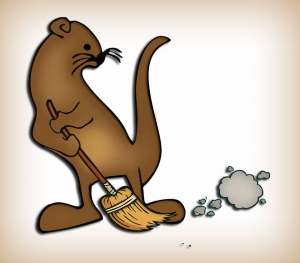 ЈКП „ ВИДРАК“ ВАЉЕВОВојводе Мишића 5014000 ВаљевоДел.бр.01-7827/1-20Тел: 014/221-556Факс: 014/242-981www.vidrakvaljevo.comДОКУМЕНТАЦИЈА ЗА НАБАВКУ   МАШИНСКА ОБРАДА МОТОРА У-4/2020Септембар, 2020.годЈКП „ВИДРАК“ ВАЉЕВОУпућује Позив за достављање понуда За  набавку	Позивамо вас да уколико сте заинтересовани , доставите понуду за  набавку у поступку    У-4/2020 –услуге –машинска обрада мотора.	Документацију може преузети лице које поседује овлашћење заинтересованог понуђача у нашим просторијама, које се налазе у ул. Војводе Мишића 50 у Ваљеву, сваког радног дана од 08.00-14.00 часова или се доставља понуђачу на лични захтев, путем поште, e-maila.	Заинтересовани понуђачи су обавезни да своје понуде доставе лично или путем поште најкасније до  08.09.2020. Благовременим ће се сматрати понуде које стигну до  08.09.2020. год. на адресу ЈКП „ВИДРАК“ Ваљево, улица Војводе Мишића 50 до 09:30 часова истога дана.	Јавно отварање понуда обавиће се истог дана када је крајњи рок за пријем понуда, односно 08.09.2020.год у 09:40 часова .Отварању понуда могу да присуствују представници понуђача са овлашћењем, које се предаје комисији непосредно пре јавног отварања понуда.	Одлуку о додели уговора наручилац ће донети у року од 05 дана од дана јавног отварања понуда.	Број  набавке У-4/2020 – машинска обрада мотораУ П У Т С Т В Оза сачињавање понуде по позиву бр. У-4/2020	   1.Понуда се подноси на оригиналном обрасцу из конкурсне документације.	Понуда мора бити јасна, читко откуцана или написана неизбрисивим мастилом и свака страна мора бити потписана од стране овлашћеног лица.Понуда се подноси у затвореној коверти, са тачно наведеном адресом понуђача и назнаком  НЕ ОТВАРАТИ – понуда за  набавку „ машинска обрада мотора“  бр: У-4/2020.	2.Понуда и сва акта морају бити на српском језику. Понуда се доставља тако што понуђач уписује тражене податке у обрасце који су саставни део документације.Комисија за набавке узеће у разматрање само благовремене понуде. Понуда ће се сматрати благовременом ако је наручиоцу достављена до рока назначеног у позиву за достављање. Наручилац ће као неисправне одбити понуде које су благовремено предате али за које се после отварања понуда на основу прегледа и оцене утврди да не испуњавају све захтеве из конкурсне документације.	Вредновање понуда ће се вршити на основу следећих критеријума : најнижа понуђена цена.У случају да две или више понуда имају исту најнижу понуђену цену, наручилац ће позвати понуђаче чије су понуде са истом најнижом понуђеном ценом и најповољнију понуду изабрати жребом. Поступак избора најповољније понуде путем жреба ће се обавити на следећи начин:1. Наручилац ће упутити позив понуђачима чије су понуде са истом најнижом понуђеном ценом да присуствују поступку жребања;2. Поступак жребања водиће председник Комисије и биће обављен упросторијама наручиоца;3. Комисија ће водити записник о поступку жребања;4. Комисија ће припремити посуду и куглице у којима ће бити папирићи са називима понуђача чије су понуде са истом најнижом понуђеном ценом;5. Жребање ће бити обављено тако што ће председник комисије извршити извлачење једне куглице, извадити папирић из исте и прочитати назив понуђача којем ће Наручилац доделити уговор.ЈКП ‘’ ВИДРАК‘’ ВАЉЕВОБрој: 01 -7827/1-20У Ваљеву,02.09.2020 .год. ОБРАЗАЦ ПОНУДЕ бр. _____-МАШИНСКА ОБРАДА МОТОРА-НАПОМЕНА : Не попуњавати у горњој табели са назнаком ’’ по договору ’’, јер се неће разматрати.На крају ове стране ставити потпис овлашћеног лица.						______________________________SPECIFIKACIJA I STRUKTURA CENA Napomena:   1.Za vozila koja nemaju sve stavke, ostaviti prazno polje                      2.  Navesti cene po komadu         Потпис овлашћеног лица понуђача					                                       ________________________________Назив фирме и седиштеАдреса понуђачаИме и презиме контакт особеТел.,факс, е-маилЖиро- рачунМатични бројРегистарски бројШифра делатностиПорески бројБрој  набавкеУ-4/2020Услови плаћања (у складу са Законом о роковима измирења новчаних обавеза у комерцијалним трансакцијама)45 данаУкупан износ вредности без ПДВ- аУкупан износ вредности са ПДВ-омРок извршењаRbUslugeUlt 160Tam 130Tam 75Iveco, Volvo,Scania,MercedesFap 1921Fap 1620Putnička vozilaTG-110Cena po komUkupno bez PDV-a1.Bušenje bloka12.Biksnovanje bloka13.Trnovanje bloka14.Zamena caura bregaste15.Egaliziranje radilice16.Frezovanje sicova17.Zamena siceva18.Brušenje ventila19.Ravnanje glave110.Zamena vodjice111.Ispitivanje glave112.Pakovanje gumica-ventila113.Brušenje velike pesnice114.Brušenje male pesnice115.Zamena klipova116.Skraćivanje klipova117.Obrada diskova118.Obrada doboša119.Brušenje zamajca120.Brušenje potisne ploče121.Brušenje korpe kvačila122.Merenje nadvišenja123.Trnovanje bregaste1UKUPNO:UKUPNO:UKUPNO:UKUPNO:UKUPNO:UKUPNO:UKUPNO:UKUPNO:UKUPNO:UKUPNO: